 МЕЖДУНАРОДНАЯ ПРОМЫШЛЕННАЯ ВЫСТАВКА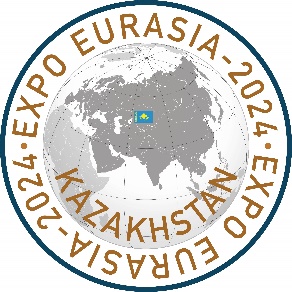 EXPO EURASIA KAZAKHSTAN 2024БИЗНЕС-ФОРУМ19 – 21 июня 2024Алматы, Конгресс-центр RIXOS ALMATYЗАЯВКА НА УЧАСТИЕ В ДЕЛОВОЙ ПРОГРАММЕНазвание компании _____________________________________________________Приложить фото докладчика анфас с названием файла по образцу «ФИО компания», выслать презентацию или текст доклада.Регламент выступления – 7 минут. Презентационные материалы необходимо выслать в Оргкомитет не позднее дня, предшествующего дате круглого стола. Просим направлять заявки в Оргкомитет, ответственному менеджеру или на Info@zarubezhexpo.ruОргкомитет АО «Зарубеж-Экспо» 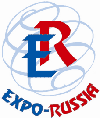 +7 495 721-3236, www.zarubezhexpo.ru МероприятиеВремяKZT (MSK +3)ФИО и должность участникаукажитеТема доклада/ без доклада Эл. почта и мобильный телефон для связи с докладчиком19 июня19 июня19 июняОфициальная церемония открытия выставки и форума «EXPO EURASIA KAZAKHSTAN 2024»12:00 – 13:00 Пленарное заседание «Строительство как драйвер развития экономик стран СНГ»Организатор: Деловой Центр экономического развития СНГ13:00 – 16:00По согласованию с организационным комитетомКруглый стол: «Сотрудничество в энергетике, ТЭК: новые вызовы»16:00 – 18:00 20 июня20 июня20 июняМеждународная конференция: «Развитие человеческого капитала - драйвер международной интеграции и экономического роста», Мастер-класс «Трансформация управленческих навыков в международной среде»Организатор: Международный конгресс промышленников и предпринимателей10:00 – 13:00Круглый стол: «Инновационные пути и инструменты повышения эффективности АПК, развитие продовольственной кооперации в рамках ЕАЭС»13:00 – 14:0021 июня21 июня21 июняКонференция «Взаиморасчеты по экспорту и импорту на современном этапе»10:00 – 12:00Круглый стол «Приоритеты и инструменты евразийского сотрудничества в области науки и образования»Презентация образовательных и научных проектов программ вузов Евразии.12:00 – 14:0014:00 – 16:00